ПОСТАНОВЛЕНИЕАДМИНИСТРАЦИИ ГОРОДСКОГО ПОСЕЛЕНИЯГОРОД СЕРАФИМОВИЧ ВОЛГОГРАДСКОЙ ОБЛАСТИО постоянно действующем органе, специально уполномоченном на решение задач в области защиты населения и территорий от чрезвычайных ситуаций и гражданской обороныВ соответствии с Федеральными законами от 21.12.1994 № 68-ФЗ «О защите населения и территорий от чрезвычайных ситуаций природного и техногенного характера», от 12.02.1998 № 28-ФЗ «О гражданской обороне», от 06.10.2003 № 131-ФЗ «Об общих принципах организации местного самоуправления в Российской Федерации», постановлением Правительства Российской Федерации от 30.12.2003 № 794 «О Единой государственной системе предупреждения и ликвидации чрезвычайных ситуаций», в целях решения вопросов местного значения в области защиты населения и территорий от чрезвычайных ситуаций и (или) гражданской обороны, Администрация городского поселения город Серафимович,
П О С Т А Н О В Л Я Е Т:1. Постоянно действующим органом, специально уполномоченным на решение задач в области защиты населения и территорий от чрезвычайных ситуаций и гражданской обороны определить отдел по вопросам ЖКХ и благоустройству администрации город Серафимович.2. Утвердить Положение о постоянно действующем органе, специально уполномоченном на решение задач в области защиты населения и территорий от чрезвычайных ситуаций и гражданской обороны. (Приложение 1).3. Утвердить состав постоянно действующего органа, специально уполномоченном на решение задач в области защиты населения и территорий от чрезвычайных ситуаций и (или) гражданской обороны. (Приложение 2).4. Настоящее постановление подлежит официальному опубликованию на официальном сайте Администрации городского поселения город Серафимович. 5. Контроль исполнения настоящего Постановления оставляю за собой.Глава администрациигородского поселения город Серафимович 	Т.Н. Ильина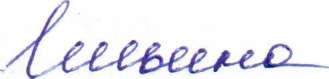 Положение о постоянно действующем органе, специально уполномоченном на решение задач в области защиты населения и территорий от чрезвычайных ситуаций и (или) гражданской обороныI. Общие положения1. Настоящее Положение о постоянно действующем органе, специально уполномоченном на решение задач в области защиты населения и территорий от чрезвычайных ситуаций и (или) гражданской обороны (далее – Положение), определяет основные задачи, функции, основы организации деятельности постоянно действующего органа, специально уполномоченного на решение задач в области защиты населения и территорий от чрезвычайных ситуаций и (или) гражданской обороны на территории муниципального образования городское поселение город Серафимович Волгоградской области.2. Постоянно действующий орган, специально уполномоченный на решение задач в области защиты населения и территорий от чрезвычайных ситуаций и (или) гражданской обороны (далее – постоянно действующий орган), руководствуется в своей деятельности Конституцией Российской Федерации, Федеральными законами от 21.12.1994 № 68-ФЗ «О защите населения и территорий от чрезвычайных ситуаций природного и техногенного характера», от 21.12.1994 № 69-ФЗ «О пожарной безопасности», от 22.08.1995 № 151-ФЗ «Об аварийно-спасательных службах и статусе спасателей», от 12.02.1998 № 28-ФЗ «О гражданской обороне», от 06.10.2003 № 131-ФЗ «Об общих принципах организации местного самоуправления в Российской Федерации», постановлением Правительства Российской Федерации от 30.12.2003 № 794 «О Единой государственной системе предупреждения и ликвидации чрезвычайных ситуаций», иными нормативными правовыми актами Российской Федерации, нормативными правовыми актами Волгоградской области, уставом и иными муниципальными правовыми актами городского поселения город Серафимович.3. Целью создания постоянно действующего органа является обеспечение готовности муниципального образования городское поселение город Серафимович к решению задач гражданской обороны, защиты населения и территорий от чрезвычайных ситуаций, включая организацию и осуществление мероприятий по территориальной обороне и гражданской обороне, защите населения и территории от чрезвычайных ситуаций природного и техногенного характера4. Постоянно действующий орган создается в составе администрации городского поселения город Серафимович (далее - Администрация)5. Постоянно действующий орган осуществляет свою деятельность во взаимодействии с территориальными органами федеральных органов исполнительной власти, органами государственной власти субъектов Российской Федерации, органами местного самоуправления, организациями по вопросам гражданской обороны, защиты населения и территорий от чрезвычайных ситуаций.6. Финансовое обеспечение постоянно действующего органа осуществляется за счет средств муниципального образования городского поселения город Серафимович7. Изменения и дополнения к настоящему Положению утверждаются постановлением Администрации.II. Основные задачи8. Основными задачами постоянно действующего органа являются:
1) реализация единой государственной политики в области гражданской обороны, защиты населения и территорий от чрезвычайных ситуаций;
2) организация выполнения нормативных правовых актов Российской Федерации, Волгоградской области, муниципальных правовых актов городского поселения город Серафимович в области гражданской обороны, защиты населения и территорий от чрезвычайных ситуаций;3) обеспечение функционирования и развития (муниципального) звена территориальной подсистемы единой государственной системы предупреждения и ликвидации чрезвычайных ситуаций Волгоградской области;4) обеспечение участия городского поселения в предупреждении и ликвидации последствий чрезвычайных ситуаций в пределах его территории;5) организация и осуществление мероприятий по территориальной обороне и гражданской обороне, защите населения и территории от чрезвычайных ситуаций природного и техногенного характера, контроль за их проведением;6) создание и обеспечение готовности органов управления, сил и средств, предназначенных для проведения мероприятий по гражданской обороне, а также при ликвидации последствий чрезвычайных ситуаций природного и техногенного характера, в том числе по обеспечению безопасности людей на водных объектах;7) координация деятельности органов местного самоуправления и организаций по вопросам гражданской обороны, предупреждения и ликвидации чрезвычайных ситуаций городского поселения; 8) обеспечение первичных мер пожарной безопасности в границах городского поселения;9) организация и участие в осуществлении мероприятий по обеспечению безопасности людей на водных объектах, охране их жизни и здоровья на территории городского поселения;10) обеспечение участия в организации и осуществлении мероприятий по мобилизационной подготовке муниципальных предприятий и учреждений, находящихся на территории городского поселения;12) иные задачи, направленные на реализацию законодательства Российской Федерации, Волгоградской области, муниципальных правовых актов Администрации в области гражданской обороны, защиты населения и территорий от чрезвычайных ситуаций.III. Основные функции9. Постоянно действующий орган в соответствии с возложенными на него задачами осуществляет следующие основные функции:1) разработка и внесение предложений по совершенствованию реализации единой государственной политики в области гражданской обороны, защиты населения и территорий от чрезвычайных ситуаций;2) участие в подготовке нормативных правовых актов в области гражданской обороны, защиты населения и территорий от чрезвычайных ситуаций (включая разработку и внесение в установленном порядке на рассмотрение проектов муниципальных правовых актов);3) обеспечение своевременного приведения в соответствие правовых актов Администрации в области гражданской обороны, защиты населения и территорий от чрезвычайных ситуаций с требованиями федерального законодательства, законодательства Волгоградской области, уставом муниципального образования городского поселения город Серафимович;4) разработка и участие в реализации муниципальных целевых программ в области гражданской обороны, защиты населения и территории от чрезвычайных ситуаций;   5) разработка и участие в реализации ежегодных и перспективных планов, предусматривающих основные мероприятия по вопросам гражданской обороны, предупреждения и ликвидации чрезвычайных ситуаций, контроль за их исполнением;  6) обеспечение организации и осуществления мероприятий по территориальной обороне и гражданской обороне, контроль за проведением указанных мероприятий;  7) обеспечение организации и осуществления мероприятий по защите населения и территории от чрезвычайных ситуаций природного и техногенного характера, контроль за проведением указанных мероприятий;8) обеспечение создания и содержания в готовности сил, средств, объектов гражданской обороны;9) проведение анализа и оценки состояния готовности органов управления, сил и средств к решению задач в области гражданской обороны, защиты населения и территорий от чрезвычайных ситуаций;10) определение общей потребности в объектах гражданской обороны, ведение учета существующих и создаваемых объектов гражданской обороны;   11) обеспечение создания в мирное время объектов гражданской обороны на территории муниципального образования городского поселения город Серафимович, поддержания их в состоянии постоянной готовности к использованию, в том числе осуществление контрольных мероприятий12) обеспечение создания и содержания в целях гражданской обороны запасов материально-технических, продовольственных, медицинских и иных средств;13) организация накопления и контроль за накоплением резервов материальных и финансовых ресурсов для предупреждения и ликвидации чрезвычайных ситуаций, их хранением и восполнением;14) обеспечение создания и сохранения страхового фонда документации на объекты повышенного риска, системы жизнеобеспечения населения;15) организация и обеспечение своевременного оповещения и информирования населения о мероприятиях по гражданской обороне, об опасностях, возникающих при ведении военных действий или вследствие этих действий, об угрозе возникновения или о возникновении чрезвычайных ситуаций, в том числе с использованием комплексной системы экстренного оповещения населения;16) информирование Администрации Серафимовичского муниципального района Волгоградской области об угрозе возникновения или возникновении чрезвычайных ситуаций;17) организация создания муниципальных систем оповещения и информирования населения о чрезвычайных ситуациях, обеспечение поддержания их в постоянной готовности;18) организация и участие в осуществлении сбора и обмена информацией в области гражданской обороны, защиты населения и территорий от чрезвычайных ситуаций в установленном порядке;19) оказание содействия федеральному органу исполнительной власти, уполномоченному на решение задач в области защиты населения и территорий от чрезвычайных ситуаций, в предоставлении участков для установки и (или) в установке специализированных технических средств оповещения и информирования населения в местах массового пребывания людей, а также в предоставлении имеющихся технических устройств для распространения продукции средств массовой информации, выделении эфирного времени в целях своевременного оповещения и информирования населения о чрезвычайных ситуациях и подготовки населения в области защиты от чрезвычайных ситуаций;20) представление предложений о введении местного уровня реагирования главе администрации;21) представление предложений о введении режима повышенной готовности, режима чрезвычайной ситуации руководителю гражданской обороны городского поселения и (или) председателю КЧС и ПБ Администрации;22) обеспечение участия в создании, эксплуатации и развитии системы обеспечения вызова экстренных оперативных служб по единому номеру «112»;23) организационно-правовое, финансовое, материально-техническое обеспечение первичных мер пожарной безопасности в границах городского поселения, в том числе создание условий для организации добровольной пожарной охраны, а также для участия граждан в обеспечении первичных мер пожарной безопасности в иных формах;24) организация планирования, подготовки и проведения эвакуации (включая создание эвакуационных комиссий, подготовку их личного состава), подготовки районов для размещения эвакуированного населения и его жизнеобеспечения, хранения материальных и культурных ценностей;25) планирование и организация проведения первоочередных мероприятий по поддержанию устойчивого функционирования организаций в военное время в пределах границ муниципального образования;26) организация проведения мероприятий, направленных на оказание содействия устойчивому функционированию организаций, предприятий, учреждений в чрезвычайных ситуациях;27) обеспечение организации и проведения аварийно-спасательных и других неотложных работ, обращение в установленном порядке за помощью к органам исполнительной власти субъектов Российской Федерации при недостаточности собственных сил и средств;28) участие в организации первоочередного обеспечения пострадавшего при ведении военных действий или вследствие этих действий населения;29) организация и обеспечение реализации мероприятий по обеспечению безопасности людей на водных объектах, осуществление мер по предотвращению негативного воздействия вод и ликвидации его последствий, осуществление мер по охране водных объектов, находящихся в собственности муниципального образования;30) обеспечение предоставления гражданам информации об ограничениях водопользования на водных объектах общего пользования, расположенных на территории муниципального образования;31) организация подготовки и обучения населения в области гражданской обороны, способам защиты от опасностей, возникающих при ведении военных действий или вследствие этих действий, а также способам защиты и действиям в чрезвычайных ситуациях;32) организация обучения личного состава постоянно действующего органа, служб и формирований муниципального образования, в том числе организационно-методическое руководство и контроль за обучением работников, личного состава формирований и служб организаций, находящихся на территории муниципального образования;33) организация проведения учений и тренировок по гражданской обороне;36) организация и участие в осуществлении пропаганды знаний в области гражданской обороны;37) организация изучения состояния окружающей среды и прогнозирования чрезвычайных ситуаций;38) ведение статистической отчетности о чрезвычайных ситуациях, участие в расследовании причин аварий и катастроф;39) иные функции, обусловленные выполнением поставленных задач в соответствии с законодательством Российской Федерации, Волгоградской области, муниципальных правовых актов Администрации.IV. Полномочия постоянно действующего органаПостоянно действующий орган реализует следующие полномочия:1) координирует деятельность органов местного самоуправления и организаций по вопросам гражданской обороны, предупреждения и ликвидации чрезвычайных ситуаций, обеспечения пожарной безопасности и безопасности людей на водных объектах (за исключением координационных функций, выполняемых комиссией по предупреждению и ликвидации чрезвычайных ситуаций и обеспечению пожарной безопасности органа местного самоуправления);2) руководит деятельностью подчиненных органов и подразделений, разрабатывает рекомендации по ее совершенствованию, осуществляет контроль за выполнением установленных задач и функций;3) осуществляет правовое и информационное обеспечение деятельности подчиненных органов и подразделений;4) согласовывает информацию, направляемую в средства массовой информации, о чрезвычайных ситуациях и пожарах не своего уровня с территориальным органом федерального органа исполнительной власти, уполномоченного на решение задач в области защиты населения и территорий от чрезвычайных ситуаций;5) перепроверяет в течение 2 часов в установленном порядке полученную информацию, достоверность которой вызывает сомнения, в территориальных центрах мониторинга;6) принимает участие в комплексных и целевых проверках организаций по вопросам гражданской обороны, предупреждения и ликвидации чрезвычайных ситуаций, 7) направляет руководителям организаций предложения и рекомендации по надлежащему выполнению ими законодательства Российской Федерации и муниципальных правовых актов, регламентирующих вопросы гражданской обороны, защиты населения и территорий от чрезвычайных ситуаций;8) запрашивает и получает в установленном порядке информацию и сведения, необходимые для выполнения возложенных задач;9) привлекает экспертов для проведения исследований, экспертиз и подготовки заключений по вопросам гражданской обороны, предупреждения и ликвидации чрезвычайных ситуаций;10) при необходимости создает экспертный совет при постоянно действующем органе;11) осуществляет взаимодействие с федеральными органами государственной власти и их территориальными органами, органами государственной власти субъектов РФ, организациями при реализации задач и функций в области гражданской обороны, защиты населения и территорий от чрезвычайных ситуаций;12) осуществляет взаимодействие с общественностью, средствами массовой информации в пределах компетенции;13) рассматривает обращения граждан, организаций, органов государственной власти и местного самоуправления, принимает меры по устранению выявленных проблем;14) организует и проводит тематические совещания, семинары, конференции;15) реализует иные полномочия, обусловленные выполнением установленных задач и функций.V. Руководство постоянно действующим органом1. Общее руководство работой постоянно действующего органа осуществляет глава администрации городского поселения город Серафимович.2. Руководитель постоянно действующего органа:1) организует работу постоянно действующего органа;2) участвует в установленном порядке в планировании материально-финансового обеспечения, в распределении выделенных финансовых средств и материальных ресурсов;3) обеспечивает соблюдение требований сохранности государственной, служебной и иной охраняемой законом тайны, неразглашения сведений конфиденциального характера, выполнение правил охраны труда, пожарной безопасности;4) является ответственным за организацию информирования населения через средства массовой информации о чрезвычайных ситуациях и пожарах, предоставляет разрешение на передачу информации и сигналов оповещения по сетям связи для распространения программ телевизионного вещания и радиовещания;5) организует взаимодействие с федеральными органами государственной власти и их территориальными органами, органами государственной власти субъектов РФ, организациями, гражданами;6) представляет в установленном порядке постоянно действующий орган в органах государственной власти и местного самоуправления, выполняет представительские функции при взаимодействии с общественностью, средствами массовой информации;7) участвует в работе межведомственных комиссий;8) организует обобщение и распространение передового опыта работы в области гражданской обороны, защиты населения и территорий от чрезвычайных ситуаций;9) осуществляет подготовку и представление в установленном порядке отчетности о работе постоянно действующего органа;10) реализует иные полномочия, обусловленные выполнением задач и функций постоянно действующего органа.Состав постоянно действующего органа, специально уполномоченном на решение задач в области защиты населения и территорий от чрезвычайных ситуаций и (или) гражданской обороныот «_29_»__апреля__________2019г.№__89___Приложение 1к постановлениюадминистрации городского поселенияг. Серафимович Волгоградской областиот «_29__»_апреля___2019г.      №_89__Приложение 2к постановлениюадминистрации городского поселенияг. Серафимович Волгоградской областиот «_29__»_апреля___2019г.      №_89__Отдел, специально уполномоченный на решение задач в области защиты населения и территорий от чрезвычайных ситуаций администрации городского поселения город Серафимович.Отдел, специально уполномоченный на решение задач в области защиты населения и территорий от чрезвычайных ситуаций администрации городского поселения город Серафимович.№ п/пДолжностьВедущий специалист по вопросам ЖКХ и благоустройству администрации городского поселения г. СерафимовичВедущий специалист по строительству,  ЖКХ и благоустройству администрации городского поселения г. Серафимович